للطلّابدعم الرفاهية خلال العطلة المدرسيةيقدّم هذا الدليل نصائح لكي تستمرّ بالاهتمام بصحتك النفسية ورفاهيتك خلال العطلة المدرسية بالإضافة إلى الخدمات التي يمكنك الحصول عليها إذا كنت بحاجة إلى الدعم.إجراءات لدعم الصحة النفسية الإيجابية خلال العطلة المدرسيةتعزّز مزاولة الرياضة المزاج والصحة النفسية– لتكن ممتعة!تغذية عقلك من خلال تناول الطعام الصحي - كما أنه سيحسّن من مزاجكإعطاء الأولوية للنوم لدعم الصحة النفسية والعاطفيةاستكشاف تقنيات الاسترخاء واستراتيجيات التأقلمالبقاء على اتصال مع الأصدقاء والأحباء والاجتماع معهم لمعرفة أخبارهمتخصيص الوقت للقيام بأشياء تستمتع بهاالتدرّب على الحديث الذاتي الإيجابي - تذكّر أنك لست لوحدكطلب المساعدة من متخصّص إذا لزم الأمر.1ما أشعرُ به: أنشطة وموارد حول التأمل الواعي  للطلّاب.  تمنحك منظمة Smiling Mind نصائح حول الاهتمام بنفسك، وفهم العواطف وإدارتها، والتنبّه، والتعامل مع نفسك بلطف، والتغلّب على حالة عدم اليقين، والاستعداد للتغيير.قد تجد أن هذه الإجراءات لا تكفي للاهتمام بصحتك النفسية. وإليك بعض العلامات التي تدلّ على أنك بحاجة إلى بعض الدعم. علامات تدلّ على أنك أو أحد الأصدقاء بحاجة إلى الدعم في ما يتعلّق بالصحة النفسيةتنبّه واطلب المساعدة من مُتخصّص في حال ظهور التغييرات التي تستمر لمدّة أسبوعين أو أكثر مثل:فقدان الاهتمام أو المشاركة في الأنشطة التي يتمّ الاستمتاع بها عادةالشعور "بالحزن" والتوتر أو القلق على غير عادةالقيام بالأمور العادية يزداد صعوبةالشعور بالانزعاج أو الغضب بسهولةالقيام بمخاطر أكثر خطورة، مثل تعاطي الكحول أو المخدراتالانزواء على الذات أو الشعور بالإرهاقصعوبات في التركيز والتحفيزوجود عدد كبير من الأفكار السلبيةتغيّرات على النوم والأكل.2 3headspace – دليل أولياء الأمور للمسائل المتعلّقة بالمدرسة والتوتر https://headspace.org.au/friends-and-family/parents-guide- tips-for-managing-stress-and-problems-at-school/ملصق "الصحة النفسية وأنتم" التابع لمنظمة  headspace https://headspace.org.au/assets/Uploads/Mental-Health-Posters-mgpdf.pdf headspace – كيف تتحدّثون مع أطفالكم عن الصحة النفسية https://headspace.org.au/dads/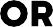 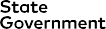 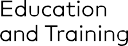 دعم أصدقائكمن المرجّح أن تلجأ أنت وأصدقاؤك إلى بعضكم البعض للحصول على الدعم قبل طلب المساعدة من شخص بالغ أو مقدّم خدمة. يمكنك أنت وأصدقاؤك دعم بعضكم البعض من خلال:الاتصال برقم الطوارئ 000 إذا احتاج أحد الأصدقاء إلى مساعدة عاجلة أو كان معرّضاً لخطر إيذاء نفسه أو الآخرينالتواصل مع صديقك وتقديم الدعم له وإخباره أنك تهتم بهإخبار صديقك أنك قد تحتاج إلى إخبار شخص بالغ تثق به عن مخاوفك.قد يكون من الصعب إجراء هذه الأنواع من المحادثات. تتوفّر المعلومات حول كيفية دعم صديق على موقع headspace الإلكتروني: كيفية مساعدة صديق يمرّ بوقت عصيب.دعم الصحة النفسيةيستطيع طبيبك العام تزويدك بدعم إضافياستشارات headspace: يستطيع طلاب المدارس الثانوية التابعة لحكومة ولاية فيكتوريا، بما في ذلك الطلاب الذين أنهوا تعليمهم للتو، الحصول على خدمات الاستشارات النفسية من headspace. خلال العطلة، يمكنك إحالة نفسك عن طريق الاتصال بمركز headspace المحلي.1800 650 890 :eheadspace www.headspace.org.au/eheadspace1800 551 800 :Kids Helpline www.kidshelpline.com.au   www.lifeline.org.au  13 11 14  :Lifeline1300 224 636 :Beyond Blue www.beyondblue.org.au1800 595 212 :Head to Help www.headtohelp.org.au1300 659 467 :Suicide Call Back Service www.suicidecallbackservice.org.auالاتصال برقم الطوارئ 000 إذا كنت بحاجة إلى مساعدة طارئة.موارد منع الانتحار وإيذاء النفسوضع خطة لرعاية الصحة النفسية (ReachOut)الأمور التي يجب أن تعرفها عن إيذاء النفس  (headspace)كيفية المساعدة عندما يفكّر أحد الأشخاص في الانتحار (SANE Australia)دعم وموارد العنف الأسري1800 015 188 :Safe Steps www.safesteps.org.au1800 737 732 :1800RESPECT www.1800respect.org.auالأشياء المقبولة في المنزل:www.woah.org.auدعم مسائل العنف الأسريموارد الصحة النفسيةمجموعة أدوات الصحة النفسيةفهم الصحة النفسية - صحيفة وقائع (Orygen)تعلّم كيفية التعامل مع الأوقات الصعبة (headspace)استكشاف الحياة (للحفاظ على صحة عقلك) (headspace)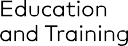 20-174(Student)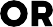 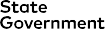 